REGULAMINIV EDYCJI  DZIELNICOWEGOKONKURSU POETYCKIEJ TWÓRCZOŚCI WŁASNEJ TEMATYKA  I  ADRESACI  KONKURSUGłównym Tematem IV Edycji Poetyckiego Konkursu Twórczości Własnej, który odbywa się pod Honorowym Patronatem Burmistrza Dzielnicy Pragi Południe Miasta Stołecznego Warszawy  p. Tomasza Kucharskiego, jest szeroko pojęte dobro człowieka i zdrowie. Motywem przewodnim konkursu będzie fragment fraszki Jana Kochanowskiego: „Ślachetne zdrowie,Nikt się nie dowie,Jako smakujesz,Aż się zepsujesz(…)”Konkurs jest skierowany do uczniów klas 4-8 warszawskich szkół podstawowych. CELE KONKURSU:inspirowanie uczniów do aktywnej twórczości,rozwijanie zdolności pisarskich i recytatorskich,kształtowanie poczucia odpowiedzialności za dobro człowieka  i zdrowie,odkrywanie i promowanie młodych talentów. ORGANIZATOR KONKURSU Szkoła Podstawowa nr 374  im. gen. Piotra Szembeka ul. Boremlowska 6/12, 04-309 WarszawaZASADY UCZESTNICTWA        Udział w konkursie jest bezpłatny.Konkurs odbędzie się w jednej kategorii wiekowej (klasy 4-8) w dwóch etapach:	I etap szkolny                                                                               Zadaniem komisji szkolnych będzie przeprowadzenie wewnątrzszkolnego konkursu poetyckiego, którego rezultatem będą wiersze wymyślone i napisane przez uczniów. Utwory powinny nawiązywać do tematyki związanej z motywem przewodnim konkursu. Wewnątrzszkolne komisje powinny zadbać o to, aby wybrane wiersze nie były plagiatem i nie oceniano ich w innych konkursach. Następnie komisja wybiera od 1 do 3 najlepszych wierszy i do 19.05. 2023 r. przesyła na adres poczty elektronicznej:  sp374@sp374.plWAŻNE!   Przesłane wiersze powinny być napisane w plikach tekstowych z Worda (bez grafik), czcionka - Arial 12 (kursywa), wszystkie marginesy po 2,5cm; autor podpisany          na dole. Prosimy również, aby nazwisko i nr szkoły umieścić dodatkowo w nazwie pliku załącznika w poczcie elektronicznej. Z GÓRY DZIĘKUJEMY!Prosimy o terminowe przesłanie prac, gdyż w innym przypadku nie zostaną uwzględnione. Z wierszem należy przesłać wypełnioną kartę zgłoszenia- załącznik nr 1 oraz zgodę na przetwarzanie danych osobowych, wykorzystanie wizerunku i autorskich wierszy w ramach konkursu i celach promocyjnych- załącznik nr 2. 	    II etap dzielnicowy:W pracach komisji konkursowej wezmą udział specjaliści współpracujący         z organizatorami, tj.Pan Dawid Żakowski -  aktor dramatyczny, reżyser, instruktor teatralny, mgr filologii polskiej Uniwersytetu Warszwszkiego;Pani Krystyna Choińska - nauczycielka języka polskiego,  koordynatorka zajęć teatralnych i wieczorków poetyckich w SP nr 374 w Warszawie;Pan Marcin Kondratowicz - nauczyciel języka polskiego  w SP nr 374 w WarszawieDo 26 maja 2023 r. jury wybierze zwycięskie i wyróżnione wiersze i powiadomi            laureatów Zakończeniem konkursu będzie Gala Finałowa, podczas której laureaci zaprezentują           swoją twórczość. Gala odbędzie się  30 maja 2023 r. o godz. 10.00 w Szkole           Podstawowej nr 374 przy ul. Boremlowska 6/12 w Warszawie. Wówczas nastąpi           rozdanie nagród i dyplomów, a laureaci zaprezentują swoje wiersze.INFORMACJE DODATKOWENauczyciele odpowiedzialni za przygotowanie uczniów w Konkursie otrzymają             zaświadczenia.Uczestnicy proszeni są o dostarczenie pisemnej zgody rodziców lub opiekunów            prawnych na wykorzystanie wizerunku i przesłanych wierszy w celach konkursowych             i promocyjnych (załącznik nr 2).Udział w konkursie jest jednoznaczny z akceptacją jego regulaminu.Wszelkie pytania mogą Państwo kierować do koordynatorów konkursu:Pani Krystyna Choińska-  tel. 609 296 065;Pan Marcin Kondratowicz- tel. 508 982 825;lub mail: sp374@sp374.pl  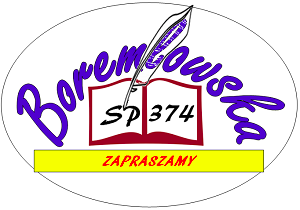 Szkoła Podstawowa nr 374im. gen. Piotra Szembeka w Warszawie04-309 Warszawa, ul. Boremlowska 6/12, tel./fax: (22) 610 59 92Regon 367999284